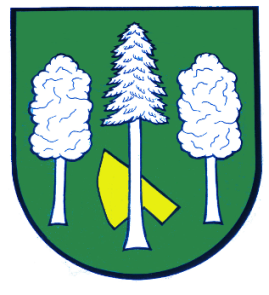 Hlášení ze dne 29. 08. 20221) Ve středu 31. 08. 2022 v 16:30 hodin se v zasedací místnosti obecního úřadu koná zasedání Zastupitelstva obce Daskabát.2) Spolek občanů a sousedů Vás srdečně zve na Pohádkový les, který se koná v sobotu 03. 09. 2022 od 15:00 hodin na hřišti v Daskabátě. Těšit se můžete na udírnu, makrely, hudbu a tombolu.3) Čerpací stanice Shell Daskabát přijme ihned zaměstnance na stálý pracovní poměr do prodejny na pozici pokladní. Jedná se o 12-ti hodinové směny v nepřetržitém provozu. Zájemci se mohou informovat osobně na čerpací stanici v pracovní dny od 8:00 do 14:00 hodin nebo telefonicky na čísle 728 880 940.